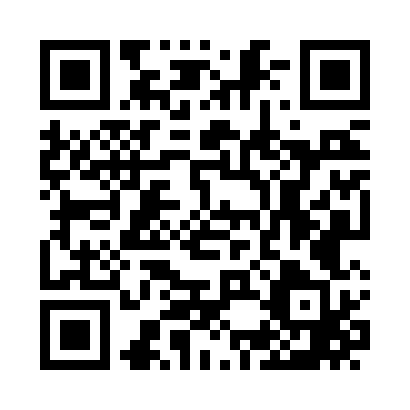 Prayer times for Copper Mountain, Colorado, USAWed 1 May 2024 - Fri 31 May 2024High Latitude Method: Angle Based RulePrayer Calculation Method: Islamic Society of North AmericaAsar Calculation Method: ShafiPrayer times provided by https://www.salahtimes.comDateDayFajrSunriseDhuhrAsrMaghribIsha1Wed4:426:051:024:527:599:222Thu4:406:041:014:528:009:243Fri4:396:021:014:528:019:254Sat4:376:011:014:528:029:265Sun4:366:001:014:538:039:286Mon4:345:591:014:538:049:297Tue4:335:581:014:538:059:308Wed4:315:571:014:538:069:329Thu4:305:561:014:548:079:3310Fri4:285:551:014:548:089:3411Sat4:275:541:014:548:099:3612Sun4:265:531:014:548:109:3713Mon4:245:521:014:558:119:3814Tue4:235:511:014:558:119:3915Wed4:225:501:014:558:129:4116Thu4:215:491:014:558:139:4217Fri4:195:481:014:568:149:4318Sat4:185:471:014:568:159:4419Sun4:175:471:014:568:169:4620Mon4:165:461:014:568:179:4721Tue4:155:451:014:568:189:4822Wed4:145:441:014:578:199:4923Thu4:135:441:014:578:199:5024Fri4:125:431:024:578:209:5225Sat4:115:421:024:588:219:5326Sun4:105:421:024:588:229:5427Mon4:095:411:024:588:239:5528Tue4:085:411:024:588:239:5629Wed4:085:401:024:598:249:5730Thu4:075:401:024:598:259:5831Fri4:065:391:024:598:269:59